«УТВЕРЖДАЮ»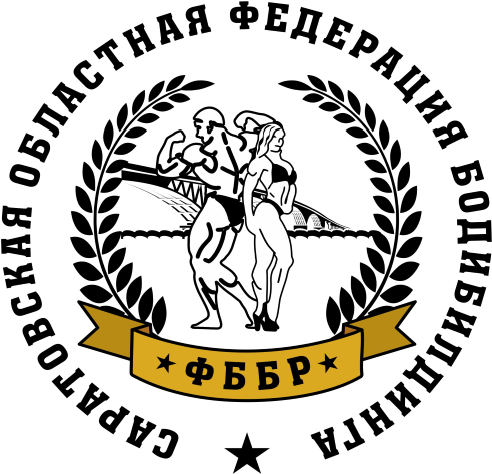 ПРЕЗИДЕНТ Саратовской региональной общественной физкультурно-спортивной организации «Саратовская областная Федерация бодибилдинга» __________________АЛЕКСЕЕВ К.В.ПОЛОЖЕНИЕ VII ЕЖЕГОДНОГО ТУРНИРА ПО БОДИБИЛДИНГУ И ФИТНЕСУ (чемпионат Саратовской области) «VOLGA PRO SHOW»17 марта 2024гг. СаратовI. Цели и задачиСОРЕВНОВАНИЯ ПО БОДИБИЛДИНГУ И ФИТНЕСУ «VOLGA PRO SHOW» – далее СОРЕВНОВАНИЯ, проводятся с целью:популяризации и развития бодибилдинга и фитнеса в городе Саратове и Саратовской области под эгидой Международной Федерации Бодибилдинга (IFBB) и Федерации Бодибилдинга России (ФББР); - повышения спортивного мастерства, выявления лучших спортсменов на территории Саратовской и близлежащих областей;пропаганды здорового образа жизни и наиболее эффективных средств оздоровления населения; -          формирования сборной области, для поездки на Кубок России-2024 и на другие соревнования.II. Сроки и место проведенияЗаезд участников и Регистрация участников состоится 16 марта 2024 года по адресу: г. Саратов, ул. Дзержинского 24 ТЦ «Ирис» 5 этаж спортивный клуб «ALEX GYM» (регистрация согласно таблице 1). Начало регистрации в 18:00 (время местное)Соревнования проводятся 17 марта 2024 года по адресу: г. Саратов, проспект 50 лет Октября 19б, культурно развлекательный комплекс «ONIX». Начало турнира в 13:00 (время местное).Руководство соревнованиямиОбщее руководство по подготовке и проведению соревнований:ПРЕЗИИДИУМ СРОФСО «СОФБ»ПРЕЗИДЕНТ СОФБ - Алексеев Кирилл (Саратов) - судья 2-й категорииГЛАВНЫЙ СУДЬЯ СОРЕВНОВАНИЙ – Кошкин Клим (Чебоксары) – судья ВКУчастники соревнованийВсего: 26 категорий и 4 абсолютных первенствСпортсмен имеет право выступать в 2х и более дисциплинах, при условии доплаты 2000 рублей за каждую последующею категорию.Дополнительные условия по категориям!!!-* Если в категориях бодибилдинг количество участников будет более 21, то категории будут поделены на 3 (80кг., 95кг, +95кг.)-** Если в категориях бодифитнес количество участниц будет более 21, то категории будут поделены на 3 (164 см., 168см., + 168см.)-*** Если в категории фитнес бикини дебют количество участниц будет более 24, то категория будет поделена на 2 (166 см., +166см.)-**** Если в категории велнес количество участниц будет более 12, то категория будет поделена на 2 (166 см., +166см.)Спортсмены на регистрации должны предъявить паспорт и медицинскую справку, сдать качественную фонограмму, записанную на флэш накопители первым треком.Так как турнир проходит по эгидой IFBB и ФББР, то мы следуем правилам ФББР по поводу участия в соревнованиях альтернативных организаций: http://fbbr.org/2018/1615. Соревнования, которые проходят под эгидой ФББР, включены в календарный план соревнований ФББР см.www.fbbr.org, раздел Календарь соревнований. Справки по телефону:+7 (953) 149-98-09 или по емейл:info@fbbr.orgИногородние спортсмены должны быть действующими спортсменами ФББР и иметь заявку от своей региональной федерации.Для участия в Чемпионате Саратовской области и кубке России необходимо обязательно пройти             он-лайн обучение на сайте Русада с получением сертификата: https://rusada2021.triagonal.net/online/login/index.phpТелефоны для справок: +79173231640-Алексеев КириллК судейству турнира допускаются только действующие члены и судьи ФББР. При выборе судейской коллегии приоритет отдаётся приезжим судьям. Судьи без соответствующей положению ФББР формы, до судейства допущены не будут,Предварительные заявки на участие в СОРЕВНОВАНИЯХ (с указанием Ф.И.О. полностью, даты рождения, номинации, весовой/ростовой категории, а также Ф.И.О. представителей, тренеров и судей) принимаются НЕ позднее 15 марта 2024 г. на эл.почту:  volgaproshow@yandex.ru . Так же для вашего удобства с 15 февраля  будет открыта регистрация на портале:   https://sna.team .Определение победителейПобедители в категориях определяются, согласно правилам, IFBB по наименьшей сумме мест. При равном количестве мест преимущество имеет спортсмен, у которого больше высших мест.Награждение Победители и призеры в категориях награждаются медалями, дипломами, кубками, а также денежными призами от спонсоров соревнований. * (таблица 2) Абсолютные победители категорий: Пляжный бодибилдинг, Фитнес бикини, Бодибилдинг, Бодифитнес, награждаются специальными эксклюзивными подарками от организаторов турнира.Программы соревнованийVIII. Условия финансированияПроведение соревнований осуществляется за счет целевых (стартовых) взносов, которые составляют: - для каждого участника соревнований - 4000 рублей.- для каждого участника соревнований за дополнительную категорию -2000 рублей.для каждого сопровождающего лица за сцену - 2000 рублей,-для каждого судьи стажера- 3000 рублейПроезд, питание и проживание – за счет командирующих организаций, Аренду места проведения соревнований, наградную атрибутику обеспечивают ОРГАНИЗАТОРЫ СОРЕВНОВАНИЙ.Призовой фонд сформирован за счёт привлечённых спонсоров.IX. Обеспечение безопасности участников и зрителейОбеспечение безопасности участников и зрителей осуществляется согласно требованиям Правил обеспечение безопасности при проведения спортивных мероприятий.Участие в спортивных соревнованиях осуществляется только при наличии медицинской справки. Для медицинского обеспечения привлекается квалифицированный медицинский работник, который входит в состав судейской коллегии на правах заместителя главного судьи. Все его решения в пределах компетентности обязательны для участников, судей, организаторов соревнований.Командирующие организации несут ответственность за жизнь и здоровье спортсменов во время их следования от места проживания к месту проведения соревнований и обратно.X. Дополнительная информацияУчастники, тренеры и представители команды Саратовской области должны быть членами СРОФСО «СОФБ» и иметь Членский билет (Удостоверение), а также пометку с оплаченным взносом за 2024 год.  Для вступления в члены СРОФСО «СОФБ» на регистрации необходимо с собой иметь: 1 цветная фотография формата 2/3 и 2000р. для вступительного членского взноса, 1000 рублей для продления на 2024 год.Спортсмены, соревновательный костюм которых (плавки, шорты, купальник, туфли) не соответствуют правилам IFBB/ФББР, к соревнованиям не допускаются.Спортсмены без нанесения грима на сцену не допускаются. ГРИМ, ОСТАВЛЯЮЩИЙ ПЯТНА НА ОДЕЖДЕ ЗАПРЕЩЕН!На Турнире будет работать команда профессиональных гримёров «ПРО ГРИМ» - стоимость нанесения 2х слоёв с последующей коррекции-5000 рублей.Контакты для предварительной записи: ВК  https://vk.com/pro.grim  ,  Инстаграм   @pro.grim48,  Эл.почта  pro.grim@bk.ru ,Телефон для связи: 89508063490Мы настоятельно рекомендуем вам пользоваться только качественным гримом, для того что бы вы максимально выгодно смотрелись на сцене.ОРГКОМИТЕТ оставляет за собой право вносить изменения в регламент и расписание соревнований.НАСТОЯЩЕЕ ПОЛОЖЕНИЕ ЯВЛЯЕТСЯ ОФИЦИАЛЬНЫМ ВЫЗОВОМ НА СОРЕВНОВАНИЯТелефоны для справок: +79173231640Таблица 1Расписание регистрации участников 16 марта с 18.00 до 21.00Таблица 2Распределение денежного призового фонда по категориям.*5000 руб. – за лучшую произвольную программу получит 1 спортсмен из категорий: бодибилдинг, классический бодибилдинг, атлетик.**5000 руб. - за лучшую произвольную программу в категории бодибилдинг женщины***5000 руб. – за лучший сценический образ в категориях фитнес бикиниДенежные вознаграждения будут выдаваться только в том случаи если в категории будет пять или более участников, в ином случаи сумма призовых будет пересмотрена и остается на усмотрении организаторов соревнований.1Бодифитнес дебют2Бодибилдинг дебют мужчины3Велнес фитнес дебют4Пляжный бодибилдинг дебют5Фитнес бикини дебют6Бодифитнес мастера7Бодибилдинг мастера8Пляжный бодибилдинг мастера9Фитнес бикини мастера10Бодифитнес до 166 см.11Бодифитнес свыше 166 см.12Бодибилдинг мужчины до 90 кг.13Бодибилдинг мужчины свыше 90 кг.14Пляжный бодибилдинг до 178 см.15Пляжный бодибилдинг свыше 178 см.16Фитнес бикини до 160 см.17Фитнес бикини до 164 см.18Фитнес бикини до 169 см.19Фитнес бикини свыше 169 см.20Бодибилдинг женщины21Велнес фитнес22Артистик модель23Фит модель24Атлетик25Классический бодибилдинг26Фитнес парыIБодифитнес абсолютное первенствоIIБодибилдинг мужчины абсолютное первенствоIIIПляжный бодибилдинг абсолютное первенствоIVФитнес бикини абсолютное первенство16.0317-20:00 - Прием членских и стартовых взносов, взвешивание и измерение роста участников.                               Участники получают свои номера без жеребьевки по порядку регистрации в категории. 17-20:00 - Прием членских и стартовых взносов, взвешивание и измерение роста участников.                               Участники получают свои номера без жеребьевки по порядку регистрации в категории. 17.0312:00 – Судейский инструктаж              Формирование судейских бригад13:00 – Конкурс «Volga Star»13:15 – Торжественное открытие турнира                                     13:25 – Бодибилдинг дебют (абс.) 13:35 – Бодифитнес дебют (абс.)13: 40 – Велнес фитнес дебют (абс.)13:45 – Награждение Бодибилдинг дебют13:50 – Награждение Бодифитнес дебют13:55 – Награждение Велнес фитнес дебют14:00 – Классический бодибилдинг (абс.)14:10 - Бодибилдинг мастера (абс.)  14:20 – Бодифитнес мастера (абс.)14:30 – Фитнес модели (1 раунд)14:40 – Атлетик (абс.)14:45 – Вуменс физик14:50 – Артистик модель 1 раунд14:55 – Награждение класс. бодибилдинг15:00 – Награждение бодибилдинг мастера15:05– Награждение бодифитнес мастера15:05 –Награждение Вуменс физик15:10 - Велнес фитнес (абс.)  15:15 – Бодифитнес (до 166 см.)15:25 – Бодифитнес (свыше 166 см.)15:35 – Фитнес модели (2 раунд)15:45 - Артистик модель 2 раунд15:50 – Награждение Велнес фитнес15:55 – Награждение Фитнес модели16:00 – Награждение бодифитнес до 166 см.16:05 – Награждение бодифитнес св. 166 см.16:10 – Награждение Артистик модель16:15 – Бодифитнес (абс.)16:20 – Награждение Атлетик16:25 – Награждение Бодифитнес16:30 – Перерыв 16:50 – Пляжный бодибилдинг дебют (абс.)16:55 – Фитнес бикини дебют (абс.)17:05 - Пляжный бодибилдинг мастера17:10 – Фитнес бикини мастера 17:15 – Награждение пляжный бб дебют17:20 – Награждение фитнес бикини дебют 17:25 – Пляжный бодибилдинг до 178 см.17:30 – Пляжный бодибилдинг свыше 178 см.17:35 – Награждение Фитнес бикини мастера17:40 -  Награждение пляжный бб мастера17:45 – Награждение пляжный бб до 178 см.17:50 – Награждение пляжный бб +178 см.17:55– Пляжный бодибилдинг (абс.)18:00 – Фитнес бикини до 160 см. 18:10- Фитнес бикини до 164 см18:20 – Бодибилдинг до 90 кг.18:30 – Бодибилдинг свыше 90 кг.18:40 – Награждение пляжный бодибилдинг18:45 – Фитнес бикини до 169 см.18:55 – Фитнес бикини свыше 169 см.19:05- Награждение фитнес бикини до 160 см.19:10– Награждение фитнес бикини до 164 см. 19:15 – Награждение бодибилдинг до 90 кг.19:20 – Награждение бодибилдинг свыше 90 кг.19:25– Награждение фитнес бикини до 169 см.19:30 –Награждение фитнес бикини свыше 16919:35 – Фитнес пары (абс.)19:40 – Бодибилдинг абсолютное первенство19:45 – Фитнес бикини абсолютное пер-во19:50 – Награждение Фитнес пары19:55 – Награждение бодибилдинг20:00 – Награждение фитнес бикини20:05 – Торжественное закрытие,               общее фото18.03           – Отъезд участников турнира           – Отъезд участников турнираВремя: 18:00Категории:КЛАССИЧЕСКИЙ БОДИБИЛДИНГАТЛЕТИК БОДИБИЛДИНГ – Мастера; КатегорииБодибилдинг женщиныБОДИФИТНЕС- мастера, категорииПляжный бодибилдинг мастера, ростовыеВремя: 19:00Категории:ВЕЛНЕС ФИТНЕСФИТ-МОДЕЛЬ –  Абс.категорияАРТИСТИК МОДЕЛЬВремя: 19:20 – 20:00Категории:ФИТНЕС-БИКИНИДебют:МастераЖенщины: 160, 164, 169,+169смКатегория1 место2 место3 место4 местоБодифитнес дебют10 000 руб.Бодибилдинг дебют10 000 руб.Велнес фитнес дебют10 000 руб.Пляжный бодибилдинг дебют10 000 руб.Фитнес бикини дебют10 000 руб.Бодифитнес мастера10 000 руб.Бодибилдинг мастера10 000 руб.Пляжный бодибилдинг мастера10 000 руб.Фитнес бикини мастера10 000 руб.Бодифитнес абсолютное30 000 руб.10 000 руб.Бодибилдинг абсолютное*40 000 руб.10 000 руб.Пляжный бодибилдинг абсолютное20 000 руб.10 000 руб.Фитнес бикини абсолютное ***30 000 руб.15 000 руб.10 000 руб.5 000 руб.Бодибилдинг женщины**20 000 руб.Велнес фитнес15 000 руб.Артистик модель15 000 руб.Фит модель15 000 руб.Атлетик*20 000 руб.Классический бодибилдинг*20 000 руб.Фитнес пары10 000 руб.